Приложение № 1 к Индустриальному сертификату № 110 2 00001Наименование товаров, работ, услуг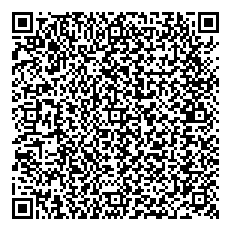 Приложение № 2 к Индустриальному сертификату № 110 2 00001Перечень технологического, вспомогательного и лабораторного оборудования№ п/пНаименование товаров, работ, услуг на государственном языкеНаименование товаров, работ, услуг (рус.яз)Код ТН ВЭД ЕАЭСКод КП ВЭДКод ЕНС ТРУ1Октоклотин®, вена ішіне енгізу үшін ерітінді дайындауға арналған лиофилизат еріткішпен жиынтықта (натрий
хлоридінің ерітіндісі 0,9 %), 500 ХБ - 1 санат
Октоклотин®, лиофилизат для приготовления раствора для
внутривенного введения в комплекте с
растворителем (раствор натрия хлорида 0,9 %)500МЕ - 1 категория
300212000421.20.212Октоклотин®, вена ішіне енгізу үшін ерітінді дайындауға арналған лиофилизат еріткішпен жиынтықта (натрий хлоридінің ерітіндісі 0,9 %), 1000 ХБ - 1 санат
Октоклотин®, лиофилизат для приготовления раствора для внутривенного введения в комплекте с растворителем (раствор натрия хлорида 0,9 %)1000МЕ - 1 категория300212000421.20.213Бевацизумаб, инфузия үшін ерітінді дайындауға арналған концентрат, 25 мг/мл. 4 мл-ден құтыларда - 1 санатБевацизумаб, концентрат для приготовления раствора для инфузий, 25 мг/мл. По 4 мл во флаконы - 1 категория300215000021.20.214Бевацизумаб, инфузия үшін ерітінді дайындауға арналған концентрат, 25 мг/мл. 16 мл-ден құтыларда - 1 санатБевацизумаб, концентрат для приготовления раствора для инфузий 25мг/мл. По 16 мл во флаконы - 1 категория
300215000021.20.215Трастузумаб, Инфузияға ерітінді
дайындау үшін концентрат дайындауға арналған лиофилизат, еріткішпен – инъекцияға арналған
бактериостатикалық сумен жиынтықта, 440 мг. - 1 санат
Трастузумаб, лиофилизат для приготовления концентрата для приготовления раствора для инфузий, в комплекте с 
растворителем-бактериостатической водой для инъекций 440 мг. - 1 категория
300215000021.20.216Элимаб, инфузия үшін ерітінді дайындауға арналған концентрат, 10 мг/мл. - 1 санатЭлимаб, концентрат для приготовления раствора для инфузий, 10 мг/мл - 1 категория300215000021.20.217Семиклотин, Вена ішіне енгізу үшін ерітінді дайындауға арналған лиофилизат еріткішімен жиынтықта (инъекцияға арналған су), 1,2 мг - 1 санат
Семиклотин, лиофилизат для приготовления раствора для внутривенного введения в комплекте с растворителем (вода для инъекций) 1,2 мг - 1 категория
300212000921.20.218Семиклотин, вена ішіне енгізу үшін ерітінді дайындауға арналған лиофилизат еріткішімен жиынтықта (инъекцияға арналған су), 2,4 мг. - 1 санат
Семиклотин, лиофилизат для приготовления раствора для внутривенного введения в комплекте с растворителем (вода для инъекций) 2,4 мг - 1 категория
300212000921.20.219Ритуксимаб, Инфузия үшін ерітінді дайындауға арналған концентрат, 10 мг/мл. 50 мл - 1 санат
Ритуксимаб, концентрат для приготовления раствора для инфузий 10мг/мл, флакон 50мл №1 - 1 категория
300215000021.20.2110Ритуксимаб, Инфузия үшін ерітінді дайындауға арналған концентрат, 10 мг/мл. 10 мл - 1 санат
Ритуксимаб, концентрат для приготовления раствора для инфузий 10мг/мл, флакон 10мл №2 - 1 категория
300215000021.20.2111Глюцеразим, инфузия үшін ерітінді дайындауға арналған лиофилизат, 400 ӘБ - 1 санатГлюцеразим, лиофилизат для приготовления раствора для инфузий 400 Ед - 1 категория
300490000221.20.1312РинГлар®, тері астына енгізуге арналған ерітінді,100 ƏБ/мл - 1 санатРинГлар®, раствор для подкожного введения, 100 ЕД/мл - 1 категория
300431000021.20.1213Интербетин. Тері астына енгізу үшін ерітінді дайындауға арналған лиофилизат еріткішпен жиынтықта,0,3 мг (9.6 млн ХБ) - 1 санатИнтербетин, Лиофилизат для приготовления раствора для подкожного введения, в комплекте с растворителем, 0,3 мг (9.6 млн МЕ) - 1 категория
300215000021.20.2114Ревекард, вена ішіне инфузия үшін ерітінді дайындауға арналған лиофилизацияланған ұнтақ, еріткішімен -инъекцияға арналған сумен жиынтықта, 50 мг - 1 санат
Ревекард, Порошок лиофилизированный для приготовления раствора для внутривенных инфузий 50 мг, в комплекте с растворителем – водой для инъекций - 1 категория
300215000021.20.21Наименование технологического, вспомогательного и лабораторного оборудования (каз.яз)Наименование технологического, вспомогательного и лабораторного оборудования (рус.яз)Тип, марка, модельКоличествоБу стерилизаторыПаровой стерилизаторAND-3001Флакондар мен картридж жуғыш машинаМашина для мойки флаконов и картриджейRRU1Стерилизациялау тоннелі HQLСтерилизационный тоннель HQLHQL1Бу стерилизаторыПаровой стерилизаторAND-6001Дайындау/жасау/өндіру реакторыРеактор для приготовления50 литров1Стерильді ерітіндіге арналған жинағышСборник для стерильного раствора100 литров1Фильтрді тексеруге арналған құрылғыПрибор для проверки фильтров «PALLTRONIC»¯1Ламинарлық ағыны бар биоқауіпсіздік қорабыБокс биозащиты с ламинарным потоком¯1Флакондарды толтыруға арналған машинаМашина для наполнения флаконовMLF1Лиофильді құрылғыны тиейге арналған машинаМашина загрузки в лиофильную установку ALUS1Лиофильдеу құрылғысыЛиофильная установкаSL 150D1Флакондарды орауға арналған машинаМашина закатки флаконовVRK1Ауа фильтріВоздушный фильтрKA02FRP81Ауа фильтріВоздушный фильтрAB1PFR7PV41Ауа фильтріВоздушный фильтрAB1PFR7PVH41Дезинфекциялау құралдарына арналған зарарсыздандыру фильтріСтерилизующий фильтр для дезсредствAB05DFL2PH41Технологиялық Трастузумаб ерітіндісін зарарсыздандыру фильтріСтерилизующий фильтр для технологического раствора ТрастузумабAB1EKV2PH41Технологиялық инъекцияға арналған бактериостатикалық суды зарарсыздандыру фильтріСтерилизующий фильтр для технологического раствора растворителя – Бактериостатической воды для инъекцийAB05DFL2PH41Үстел таразысыВесы настольныеXP6001S1Үстел таразысыВесы напольныеKB60.21Еден таразысыВесы, встроенные в полPFA579lift-DS600А1Еден таразысыВесы, встроенные в полPFA579lift-DS1500A1Көру/тексеру үстеліСтол просмотровый¯1Таңбалау машинасыЭтикеровочная машинаRE 1001Картондау машинасыКартонажная машинаBIPAK1Өткізу детензометриялық таразыПроходные тензометрические весыGarvens XS21ГигрометрГигрометр608 –h15ТермометрТермометрILC10Классқа арналған ауаны дайындау жүйесіСистема воздухоподготовки для класса B C D1Классқа арналған ауаны дайындау жүйесіСистема воздухоподготовки для классакласса К1Суды алдын ала тазарту қондырғысыУзел предварительной подготовки водыFIWAIR 3672/A/S30/T, SOWAD125, SOWAD100.1Жұмсак су насосыНасос мягкой водыGRUNDFOS A 98390195P114321Тазартылған су алу қондырғысыУстановка получения воды очищеннойDEMI 2800 SE1Тазартылған су жинаушыСборник хранения воды очищеннойPAVEA Pharmen ST1Тазартылған су айналымды насосыЦиркуляционный насос воды очищеннойALFA IAVAL DK 600,SJL IPCUP-31Ультракүлгін шамыУльтрафиолетовая лампа¯1Жылу алмастырғышТеплообменник¯1Айналым тізбегіЦиркуляционный контур¯1Зарасыздандырғыш ауа фильтріФильтр воздушный стерилизующий PALL1Тазартылған жұмсақ су жинаушыСборник мягкой водыWATEK 584011Көп сатылы айдау қондырғысыМногоступенчатая дистилляционная установка STERIS FINN AQVA1Инъекцияға арналған су айналымды насосыЦиркуляционный насос воды для инъекций ALFA IAVAL DK 600,SJL IPCUP-31Инъекцияға арналған су жинаушы (3000 литр)Сборник хранения воды для инъекций (3000 литров) Pharre Inoox.s. rl1Инъекцияға арналған суды жинау және тарату (сақина) Хранение и распределение (кольцо) воды для инъекций Т132.051Инъекцияға арналған суды суытуға арналған жылу алмастырғышТеплообменник (для охлаждения воды для инъекций) Pharre Inoox.s. rl1Инъекцияға арналған суды жылытуға арналған жылу алмастырғышТеплообменник (для нагрева воды для инъекций) Pharre Inoox.s. rl1Жалпы органикалық көміртек анализаторыАнализатор общего органического углерода THORNTON 500TOC METTLER TOLEDO1Зарасыздандырғыш ауа фильтріФильтр воздушный стерилизующий PALL1Сығылған ауаны қабылдау және сақтау жүйесі (компрессор «Atlas Copco»  Система получения и хранения сжатого воздуха (компрессор «Atlas Copco»  ZT37 IMD1Бу генераторы (DLSG/V/S/U-300)Парогенератор (DLSG/V/S/U-300) STERIS FINN AQVA PSG 850-TP-S71Бу таратуды басқару жүйесіУправляющая система распределения пара¯1Пішім бөлшектеріне арналған кір жуғыш машина STERISМашина для мойки форматных частей STERIS Reliance 380 PG1Кір жуғыш машинаПроходная стиральная машина    PRIMUS FXB180 PFBFEF02SCNN2NSE11Жоғарыдан жүктелетін кір жуғыш машинаСтиральная машина с вертикальной загрузкой BRANDT OCTO8415E1Кір жуғыш машинаСтиральная машина SAMSUNG DIAMOND-8.0 Kg1Кір жуғыш машинаСушильная машина BOSCH AVANTIXX 81Кептіргіш машинаCушильная машина AEG T97689IH31Бу стерилизаторыПаровой стерилизатор            DGM-600       1Бу стерилизаторыПаровой стерилизатор              DGM-300     1Картридждер мен флакондарды жуу машинасыМашина для мойки флаконов и картриджей RRU 20331Зарарсыздардыру тоннеліСтерилизационный тоннель HQL 2340S1Фильтрлердің тұтастығын тексеру қондырғысыПрибор для проверки целостности фильтров (Palltronic) Flowstar IV (помещение 125, 126)1Дайындауға арналған араластырғышы бар реактор (100 литр).Реактор с рубашкой и мешалкой для приготовления (100 литров).GLATT Pharma spol.s.r.o1Жинаушы (100 литр)Сборник с рубашкой (100 литров) ELMO1Реактор (20 литр)Реактор ёмкость (20 литров) GLATT Pharma spol.s.r.o.1Араластырғыш және қағанағы бар реакторлық ыдыс (50 литр)Реактор ёмкость с мешалкой  и рубашкой (50 литров)¯1Реактор (10 литр)Реактор ёмкость (10 литров)¯1Дезинфекциялау құралдарына арналған жинақ, көлемі 20лСборник для дез.средств объем 20л¯1Дезинфекциялау құралдарына арналған реактор, 20 лРеактор для дез.средств объем 20л¯1Реакторға арналған араластырғыш, 20 лМешалка для реактора (20 литров) IKAEUROSTAR 601Реакторға арналған араластырғыш, 20 лМешалка для реактора (20 литров)1Реакторға арналған араластырғыш, 10 лМешалка для реактора (10 литров) IKAEUROSTAR 601Жинағыш (10 литр)  Сборник (10 литров) ELMO1Ерітіндіні стерильдеу фильтрациясына арналған өнім құбырлары мен сүзгілерінің жүйесіСистема продуктопроводов и фильтров стерилизующей фильтрации раствора PALL ADAVANTO ALTD11G23SDH41Ерітіндіні стерильдеу фильтрациясына арналған өнім құбырлары мен сүзгілерінің жүйесіСистема продуктопроводов и фильтров стерилизующей фильтрации раствора PALL ADAVANTO ALTD11G23SDH41Ерітіндіні стерильдеу фильтрациясына арналған өнім құбырлары мен сүзгілерінің жүйесіСистема продуктопроводов и фильтров стерилизующей фильтрации раствора PALL ADAVANTO ALTD11G23SDH41Флакондарды толтыру машинасыМашина для наполнения флаконов MLF 3040 N1Картридждерді толтыру және жабу машинасыМашина для наполнения и укупорки картриджей MRD 10201Бөтелкені/флакондарды жабатын машинаМашина для закатки флаконов колпачками VRK 3080 B1Шприцтерді толтыру және жабу машинасыМашина по наполнению и укупорки шприцев SV 1251Қолғаптардың тұтастығын тексеруге арналған кұрылғыПрибор для тестирования целостности перчатокBOSCH1Бу стерилизаторыПаровой стерилизатор BOSCH SDT 09.09.12/21Едендік электронды таразы 1500 кгВесы электронные напольные   1500 кг METTLER TOLEDO PFA579 lift DS1500A1Едендік электронды таразы 1500 кгВесы электронные напольные   1500 кг METTLER TOLEDO PFA579 lift DS1500A1Едендік электронды таразы 600 кгВесы электронные напольные 600 кг METTLER TOLEDO PFA579 lift DS600A1Едендік электронды таразы 60 кгВесы электронные напольные 60 кг METTLER TOLEDO KB60.21Устел таразысы 6 кгВесы настольные 6 кг                              METTLER TOLEDO XP 6001S1Устел таразысы 6 кгВесы настольные 200г                             METTLER TOLEDO XP203S1Еден таразысы 60 кгВесы напольные 60 кг                            METTLER TOLEDO KB60.21Инъекциялық препараттарды өндірудің компьютерлік технологиясын басқару жүйесіКомпьютеризированная система управления технологией производства инъекционных препаратов SCADA A.R.Technik1Термостат Термостат HUBER unistat 5301Плацебо сүзу қондырғысыУстановка для фильтрации плацебо¯1Су моншасыВодяная баня¯1Автоматты шприцті таңбалау машинасыАвтоматическая этикетировочная машина для шприцев OPTIMA EK-321  1Ауа термостатыТермостат воздушный LIEBHERR LKv 39101Мұздату камерасы LIEBHERRМорозильная камера LIEBHERR LGT 37251Салқындату камерасыХолодильная камераLDK1Салқындату камерасыХолодильная камера JDK VYROBCE CHL001CITECHNIKI1Компьютерлік климаттық бақылау жүйесіКомпьютеризированная система управления климатотехникой SIEMENS1Жабдықтарды тазалау қондырғысыУстановка очистки оборудованияCIP) AITIVARCI 6W14380002561Азот пен сығылған ауа фильтріФильтр для азота и сжатого воздуха PALL PLT11623PD1H41Лиофильдеу қондырғысыЛиофильная установка Smart Lyo SL 150-D №11Лиофильдеу қондырғысыЛиофильная установка Smart Lyo SL 150-D №21Құтыларды құюға және түсіруге арналған автоматты құрылғыАвтоматическое устройство для загрузки и выгрузки флаконов. Alus1Таңбалау машинасыЭтикетировочная машина ROTA RE1001Блистерлеу машинасыБлистерная машина FARMORES KN260N1Картондау машинасыКартонирующая машина ROMACO BIPAK РМХ/21Өткізу детензометриялық таразыПроходные тензометрические весы    Mettler Toledo (GA-000026814) GARVENS XS21Кесу машинасыРезальная машинаWipak1Кесу машинасыРезальная машина Wipak1Кесу машинасыРезальная машина Dahle1Дәнекерлеуге арналған үздіксіз тығыздағыш машинаМашина непрерывной герметизации пайкой GANDUS MINIRO H-NET EVO1Дәнекерлеуге арналған үздіксіз тығыздағыш машинаМашина непрерывной герметизации пайкой 1Дәнекерлеуге арналған үздіксіз тығыздағыш машинаМашина непрерывной герметизации пайкой 1рН-метррН-метр¯1Механикалық қосындыларын  көруге арналған үстелСтол для просмотра продукции на механические включения¯3Тоңазыту және мұздату камераларының температурасын және үй-жайлардың климаттық параметрлерін компьютерлік бақылау жүйесіКомпьютеризированная система мониторинга температур холодильных и морозильной камер и климатических параметров помещений Scada СКК.ЛИП1Реттегіш-өлшегіштер арқылы климаттық параметрлердің ауытқуы туралы дабыл жүйесіСистема аварийно-предупредительной сигнализации об отклонении климатических параметров посредством регуляторов-измерителей ТРМ 138Р1Пипеткалық дозаторДозатор пипеточный ДПОП-1-100-10001Қағанақты жақтауКаркас с рубашкой¯1Инстпекциялау машинасыИнспекционная машина CMP RS61Шприцтерді таңбалау машинасыМашина маркировки шприц-ручек Etipack ENERGY2001Шприцтерді жинау машинасыМашина сборки шприц-ручек MSA1